AKTIVNOST: SPOJI DIO TIJELA S NAČINOM NA KOJI SE TAJ DIO TIJELA ČISTI I PERE.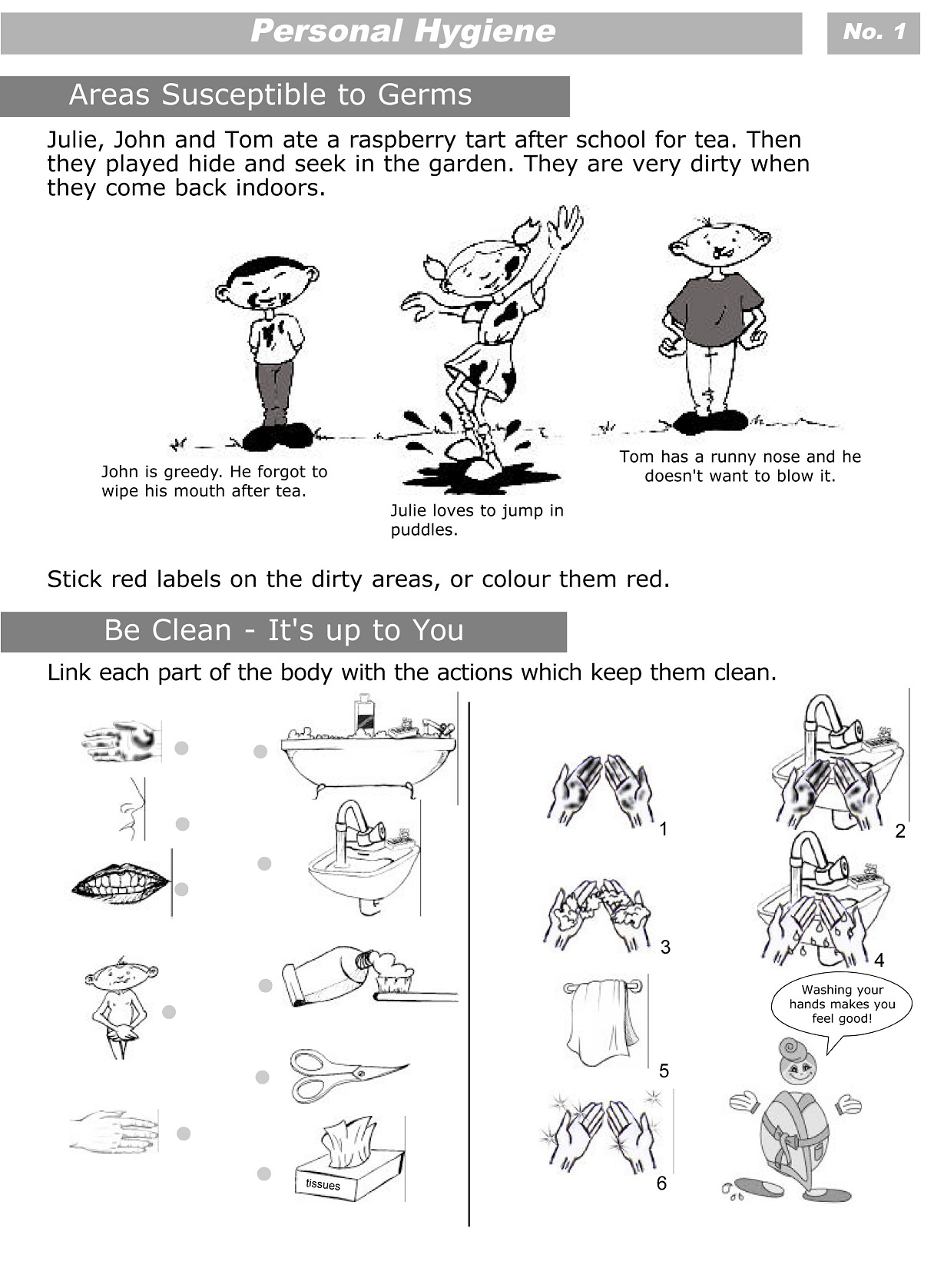 